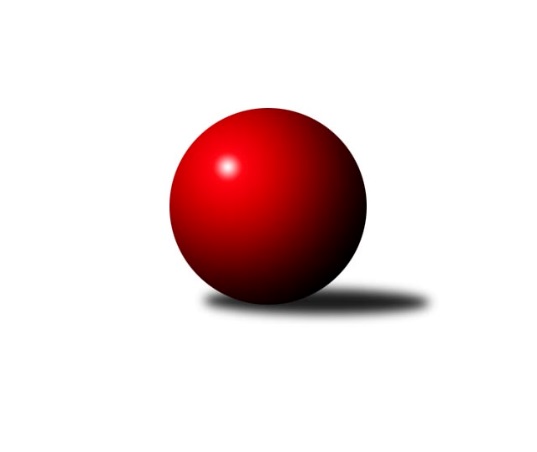 Č.1Ročník 2020/2021	15.8.2024 Jihomoravský KP2 jih 2020/2021Statistika 1. kolaTabulka družstev:		družstvo	záp	výh	rem	proh	skore	sety	průměr	body	plné	dorážka	chyby	1.	TJ Sokol Šanov C	1	1	0	0	6.0 : 0.0 	(7.0 : 1.0)	1599	2	1115	484	31	2.	SK STAK Domanín	1	1	0	0	6.0 : 0.0 	(6.0 : 2.0)	1517	2	1105	412	39	3.	TJ Sokol Šanov D	1	1	0	0	5.0 : 1.0 	(6.0 : 2.0)	1740	2	1155	585	21	4.	KK Vyškov E	1	1	0	0	5.0 : 1.0 	(6.0 : 2.0)	1462	2	1019	443	47	5.	SK Podlužan Prušánky C	1	1	0	0	5.0 : 1.0 	(4.0 : 4.0)	1733	2	1212	521	21	6.	KC Hodonín	1	1	0	0	5.0 : 1.0 	(4.0 : 4.0)	1488	2	1068	420	49	7.	KK Vyškov F	0	0	0	0	0.0 : 0.0 	(0.0 : 0.0)	0	0	0	0	0	8.	SK Baník Ratíškovice D	1	0	0	1	1.0 : 5.0 	(4.0 : 4.0)	1676	0	1199	477	33	9.	TJ Lokomotiva Valtice C	1	0	0	1	1.0 : 5.0 	(4.0 : 4.0)	1442	0	1050	392	62	10.	TJ Sokol Mistřín D	1	0	0	1	1.0 : 5.0 	(2.0 : 6.0)	1679	0	1177	502	37	11.	TJ Jiskra Kyjov B	1	0	0	1	1.0 : 5.0 	(2.0 : 6.0)	1459	0	1073	386	56	12.	KK Vyškov G	1	0	0	1	0.0 : 6.0 	(2.0 : 6.0)	1368	0	1011	357	66	13.	TJ Sokol Vracov C	1	0	0	1	0.0 : 6.0 	(1.0 : 7.0)	1465	0	1046	419	53Tabulka doma:		družstvo	záp	výh	rem	proh	skore	sety	průměr	body	maximum	minimum	1.	SK STAK Domanín	1	1	0	0	6.0 : 0.0 	(6.0 : 2.0)	1517	2	1517	1517	2.	SK Podlužan Prušánky C	1	1	0	0	5.0 : 1.0 	(4.0 : 4.0)	1733	2	1733	1733	3.	KC Hodonín	1	1	0	0	5.0 : 1.0 	(4.0 : 4.0)	1488	2	1488	1488	4.	SK Baník Ratíškovice D	0	0	0	0	0.0 : 0.0 	(0.0 : 0.0)	0	0	0	0	5.	TJ Sokol Šanov D	0	0	0	0	0.0 : 0.0 	(0.0 : 0.0)	0	0	0	0	6.	KK Vyškov G	0	0	0	0	0.0 : 0.0 	(0.0 : 0.0)	0	0	0	0	7.	KK Vyškov F	0	0	0	0	0.0 : 0.0 	(0.0 : 0.0)	0	0	0	0	8.	TJ Lokomotiva Valtice C	0	0	0	0	0.0 : 0.0 	(0.0 : 0.0)	0	0	0	0	9.	KK Vyškov E	0	0	0	0	0.0 : 0.0 	(0.0 : 0.0)	0	0	0	0	10.	TJ Sokol Šanov C	0	0	0	0	0.0 : 0.0 	(0.0 : 0.0)	0	0	0	0	11.	TJ Sokol Mistřín D	1	0	0	1	1.0 : 5.0 	(2.0 : 6.0)	1679	0	1679	1679	12.	TJ Jiskra Kyjov B	1	0	0	1	1.0 : 5.0 	(2.0 : 6.0)	1459	0	1459	1459	13.	TJ Sokol Vracov C	1	0	0	1	0.0 : 6.0 	(1.0 : 7.0)	1465	0	1465	1465Tabulka venku:		družstvo	záp	výh	rem	proh	skore	sety	průměr	body	maximum	minimum	1.	TJ Sokol Šanov C	1	1	0	0	6.0 : 0.0 	(7.0 : 1.0)	1599	2	1599	1599	2.	TJ Sokol Šanov D	1	1	0	0	5.0 : 1.0 	(6.0 : 2.0)	1740	2	1740	1740	3.	KK Vyškov E	1	1	0	0	5.0 : 1.0 	(6.0 : 2.0)	1462	2	1462	1462	4.	KC Hodonín	0	0	0	0	0.0 : 0.0 	(0.0 : 0.0)	0	0	0	0	5.	SK STAK Domanín	0	0	0	0	0.0 : 0.0 	(0.0 : 0.0)	0	0	0	0	6.	TJ Sokol Mistřín D	0	0	0	0	0.0 : 0.0 	(0.0 : 0.0)	0	0	0	0	7.	KK Vyškov F	0	0	0	0	0.0 : 0.0 	(0.0 : 0.0)	0	0	0	0	8.	SK Podlužan Prušánky C	0	0	0	0	0.0 : 0.0 	(0.0 : 0.0)	0	0	0	0	9.	TJ Jiskra Kyjov B	0	0	0	0	0.0 : 0.0 	(0.0 : 0.0)	0	0	0	0	10.	TJ Sokol Vracov C	0	0	0	0	0.0 : 0.0 	(0.0 : 0.0)	0	0	0	0	11.	SK Baník Ratíškovice D	1	0	0	1	1.0 : 5.0 	(4.0 : 4.0)	1676	0	1676	1676	12.	TJ Lokomotiva Valtice C	1	0	0	1	1.0 : 5.0 	(4.0 : 4.0)	1442	0	1442	1442	13.	KK Vyškov G	1	0	0	1	0.0 : 6.0 	(2.0 : 6.0)	1368	0	1368	1368Tabulka podzimní části:		družstvo	záp	výh	rem	proh	skore	sety	průměr	body	doma	venku	1.	TJ Sokol Šanov C	1	1	0	0	6.0 : 0.0 	(7.0 : 1.0)	1599	2 	0 	0 	0 	1 	0 	0	2.	SK STAK Domanín	1	1	0	0	6.0 : 0.0 	(6.0 : 2.0)	1517	2 	1 	0 	0 	0 	0 	0	3.	TJ Sokol Šanov D	1	1	0	0	5.0 : 1.0 	(6.0 : 2.0)	1740	2 	0 	0 	0 	1 	0 	0	4.	KK Vyškov E	1	1	0	0	5.0 : 1.0 	(6.0 : 2.0)	1462	2 	0 	0 	0 	1 	0 	0	5.	SK Podlužan Prušánky C	1	1	0	0	5.0 : 1.0 	(4.0 : 4.0)	1733	2 	1 	0 	0 	0 	0 	0	6.	KC Hodonín	1	1	0	0	5.0 : 1.0 	(4.0 : 4.0)	1488	2 	1 	0 	0 	0 	0 	0	7.	KK Vyškov F	0	0	0	0	0.0 : 0.0 	(0.0 : 0.0)	0	0 	0 	0 	0 	0 	0 	0	8.	SK Baník Ratíškovice D	1	0	0	1	1.0 : 5.0 	(4.0 : 4.0)	1676	0 	0 	0 	0 	0 	0 	1	9.	TJ Lokomotiva Valtice C	1	0	0	1	1.0 : 5.0 	(4.0 : 4.0)	1442	0 	0 	0 	0 	0 	0 	1	10.	TJ Sokol Mistřín D	1	0	0	1	1.0 : 5.0 	(2.0 : 6.0)	1679	0 	0 	0 	1 	0 	0 	0	11.	TJ Jiskra Kyjov B	1	0	0	1	1.0 : 5.0 	(2.0 : 6.0)	1459	0 	0 	0 	1 	0 	0 	0	12.	KK Vyškov G	1	0	0	1	0.0 : 6.0 	(2.0 : 6.0)	1368	0 	0 	0 	0 	0 	0 	1	13.	TJ Sokol Vracov C	1	0	0	1	0.0 : 6.0 	(1.0 : 7.0)	1465	0 	0 	0 	1 	0 	0 	0Tabulka jarní části:		družstvo	záp	výh	rem	proh	skore	sety	průměr	body	doma	venku	1.	SK STAK Domanín	0	0	0	0	0.0 : 0.0 	(0.0 : 0.0)	0	0 	0 	0 	0 	0 	0 	0 	2.	KC Hodonín	0	0	0	0	0.0 : 0.0 	(0.0 : 0.0)	0	0 	0 	0 	0 	0 	0 	0 	3.	KK Vyškov G	0	0	0	0	0.0 : 0.0 	(0.0 : 0.0)	0	0 	0 	0 	0 	0 	0 	0 	4.	SK Baník Ratíškovice D	0	0	0	0	0.0 : 0.0 	(0.0 : 0.0)	0	0 	0 	0 	0 	0 	0 	0 	5.	TJ Sokol Šanov D	0	0	0	0	0.0 : 0.0 	(0.0 : 0.0)	0	0 	0 	0 	0 	0 	0 	0 	6.	TJ Sokol Mistřín D	0	0	0	0	0.0 : 0.0 	(0.0 : 0.0)	0	0 	0 	0 	0 	0 	0 	0 	7.	KK Vyškov F	0	0	0	0	0.0 : 0.0 	(0.0 : 0.0)	0	0 	0 	0 	0 	0 	0 	0 	8.	TJ Jiskra Kyjov B	0	0	0	0	0.0 : 0.0 	(0.0 : 0.0)	0	0 	0 	0 	0 	0 	0 	0 	9.	TJ Lokomotiva Valtice C	0	0	0	0	0.0 : 0.0 	(0.0 : 0.0)	0	0 	0 	0 	0 	0 	0 	0 	10.	KK Vyškov E	0	0	0	0	0.0 : 0.0 	(0.0 : 0.0)	0	0 	0 	0 	0 	0 	0 	0 	11.	TJ Sokol Šanov C	0	0	0	0	0.0 : 0.0 	(0.0 : 0.0)	0	0 	0 	0 	0 	0 	0 	0 	12.	TJ Sokol Vracov C	0	0	0	0	0.0 : 0.0 	(0.0 : 0.0)	0	0 	0 	0 	0 	0 	0 	0 	13.	SK Podlužan Prušánky C	0	0	0	0	0.0 : 0.0 	(0.0 : 0.0)	0	0 	0 	0 	0 	0 	0 	0 Zisk bodů pro družstvo:		jméno hráče	družstvo	body	zápasy	v %	dílčí body	sety	v %	1.	Pavel Petrů 	TJ Sokol Šanov C 	1	/	1	(100%)	2	/	2	(100%)	2.	Pavel Martinek 	TJ Sokol Šanov C 	1	/	1	(100%)	2	/	2	(100%)	3.	Jana Kulová 	TJ Sokol Šanov C 	1	/	1	(100%)	2	/	2	(100%)	4.	Filip Benada 	SK Podlužan Prušánky C 	1	/	1	(100%)	2	/	2	(100%)	5.	Josef Šlahůnek 	SK STAK Domanín  	1	/	1	(100%)	2	/	2	(100%)	6.	Radek Vrška 	TJ Sokol Šanov D 	1	/	1	(100%)	2	/	2	(100%)	7.	Zbyněk Vašina 	SK STAK Domanín  	1	/	1	(100%)	2	/	2	(100%)	8.	Kristýna Blechová 	TJ Sokol Šanov D 	1	/	1	(100%)	2	/	2	(100%)	9.	Zdeněk Helešic 	SK Baník Ratíškovice D 	1	/	1	(100%)	2	/	2	(100%)	10.	Jan Beneš 	TJ Lokomotiva Valtice C 	1	/	1	(100%)	2	/	2	(100%)	11.	Jitka Usnulová 	KK Vyškov E 	1	/	1	(100%)	2	/	2	(100%)	12.	Martin Šubrt 	TJ Jiskra Kyjov B 	1	/	1	(100%)	2	/	2	(100%)	13.	Milana Alánová 	KK Vyškov E 	1	/	1	(100%)	2	/	2	(100%)	14.	Štěpán Kříž 	KC Hodonín 	1	/	1	(100%)	2	/	2	(100%)	15.	Ludmila Tomiczková 	KK Vyškov E 	1	/	1	(100%)	2	/	2	(100%)	16.	Filip Schreiber 	KC Hodonín 	1	/	1	(100%)	1	/	2	(50%)	17.	Jiří Lauko 	SK Podlužan Prušánky C 	1	/	1	(100%)	1	/	2	(50%)	18.	Zdeněk Hosaja 	SK Podlužan Prušánky C 	1	/	1	(100%)	1	/	2	(50%)	19.	Lukáš Ingr 	KC Hodonín 	1	/	1	(100%)	1	/	2	(50%)	20.	Adam Pavel Špaček 	TJ Sokol Mistřín D 	1	/	1	(100%)	1	/	2	(50%)	21.	Jakub Juřík 	SK STAK Domanín  	1	/	1	(100%)	1	/	2	(50%)	22.	Ivana Blechová 	TJ Sokol Šanov D 	1	/	1	(100%)	1	/	2	(50%)	23.	Vojtěch Filípek 	SK STAK Domanín  	1	/	1	(100%)	1	/	2	(50%)	24.	Oldřiška Varmužová 	TJ Sokol Šanov C 	1	/	1	(100%)	1	/	2	(50%)	25.	Marta Beranová 	SK Baník Ratíškovice D 	0	/	1	(0%)	1	/	2	(50%)	26.	Tereza Vidlářová 	KK Vyškov G 	0	/	1	(0%)	1	/	2	(50%)	27.	Eduard Jung 	TJ Lokomotiva Valtice C 	0	/	1	(0%)	1	/	2	(50%)	28.	Darina Kubíčková 	KK Vyškov G 	0	/	1	(0%)	1	/	2	(50%)	29.	Václav Koplík 	SK Baník Ratíškovice D 	0	/	1	(0%)	1	/	2	(50%)	30.	Radek Břečka 	TJ Sokol Vracov C 	0	/	1	(0%)	1	/	2	(50%)	31.	Jaroslav Šindelář 	TJ Sokol Šanov D 	0	/	1	(0%)	1	/	2	(50%)	32.	Božena Vajdová 	TJ Lokomotiva Valtice C 	0	/	1	(0%)	1	/	2	(50%)	33.	Dennis Urc 	TJ Sokol Mistřín D 	0	/	1	(0%)	1	/	2	(50%)	34.	Lucie Horalíková 	KK Vyškov G 	0	/	1	(0%)	0	/	2	(0%)	35.	Daniel Weigert 	TJ Lokomotiva Valtice C 	0	/	1	(0%)	0	/	2	(0%)	36.	Vendula Štrajtová 	KK Vyškov G 	0	/	1	(0%)	0	/	2	(0%)	37.	Libor Kuja 	SK Podlužan Prušánky C 	0	/	1	(0%)	0	/	2	(0%)	38.	Veronika Presová 	TJ Sokol Vracov C 	0	/	1	(0%)	0	/	2	(0%)	39.	Hana Fialová 	KK Vyškov E 	0	/	1	(0%)	0	/	2	(0%)	40.	Jindřich Burďák 	TJ Jiskra Kyjov B 	0	/	1	(0%)	0	/	2	(0%)	41.	Radim Šubrt 	TJ Jiskra Kyjov B 	0	/	1	(0%)	0	/	2	(0%)	42.	Nikola Plášková 	TJ Sokol Vracov C 	0	/	1	(0%)	0	/	2	(0%)	43.	Pavel Pěček 	TJ Sokol Mistřín D 	0	/	1	(0%)	0	/	2	(0%)	44.	Marcel Šebek 	SK Baník Ratíškovice D 	0	/	1	(0%)	0	/	2	(0%)	45.	Jakub Růžička 	TJ Jiskra Kyjov B 	0	/	1	(0%)	0	/	2	(0%)	46.	Václav Luža ml.	TJ Sokol Mistřín D 	0	/	1	(0%)	0	/	2	(0%)	47.	Jiří Kunz 	KC Hodonín 	0	/	1	(0%)	0	/	2	(0%)Průměry na kuželnách:		kuželna	průměr	plné	dorážka	chyby	výkon na hráče	1.	TJ Sokol Mistřín, 1-4	1709	1166	543	29.0	(427.4)	2.	Prušánky (dvoudráha), 1-2	1704	1205	499	27.0	(426.1)	3.	TJ Sokol Vracov, 1-6	1532	1080	451	42.0	(383.0)	4.	Ratíškovice, 1-4	1465	1059	406	55.5	(366.3)	5.	Kyjov, 1-2	1460	1046	414	51.5	(365.1)	6.	Domanín, 1-2	1442	1058	384	52.5	(360.6)	7.	- volno -, 1-4	0	0	0	0.0	(0.0)Nejlepší výkony na kuželnách:TJ Sokol Mistřín, 1-4TJ Sokol Šanov D	1740	1. kolo	Radek Vrška 	TJ Sokol Šanov D	449	1. koloTJ Sokol Mistřín D	1679	1. kolo	Kristýna Blechová 	TJ Sokol Šanov D	444	1. kolo		. kolo	Ivana Blechová 	TJ Sokol Šanov D	435	1. kolo		. kolo	Adam Pavel Špaček 	TJ Sokol Mistřín D	434	1. kolo		. kolo	Dennis Urc 	TJ Sokol Mistřín D	428	1. kolo		. kolo	Václav Luža ml.	TJ Sokol Mistřín D	413	1. kolo		. kolo	Jaroslav Šindelář 	TJ Sokol Šanov D	412	1. kolo		. kolo	Pavel Pěček 	TJ Sokol Mistřín D	404	1. koloPrušánky (dvoudráha), 1-2SK Podlužan Prušánky C	1733	1. kolo	Zdeněk Helešic 	SK Baník Ratíškovice D	445	1. koloSK Baník Ratíškovice D	1676	1. kolo	Jiří Lauko 	SK Podlužan Prušánky C	441	1. kolo		. kolo	Marta Beranová 	SK Baník Ratíškovice D	438	1. kolo		. kolo	Libor Kuja 	SK Podlužan Prušánky C	437	1. kolo		. kolo	Filip Benada 	SK Podlužan Prušánky C	433	1. kolo		. kolo	Zdeněk Hosaja 	SK Podlužan Prušánky C	422	1. kolo		. kolo	Václav Koplík 	SK Baník Ratíškovice D	399	1. kolo		. kolo	Marcel Šebek 	SK Baník Ratíškovice D	394	1. koloTJ Sokol Vracov, 1-6TJ Sokol Šanov C	1599	1. kolo	Jana Kulová 	TJ Sokol Šanov C	425	1. koloTJ Sokol Vracov C	1465	1. kolo	Pavel Petrů 	TJ Sokol Šanov C	404	1. kolo		. kolo	Oldřiška Varmužová 	TJ Sokol Šanov C	391	1. kolo		. kolo	Radek Břečka 	TJ Sokol Vracov C	389	1. kolo		. kolo	Pavel Martinek 	TJ Sokol Šanov C	379	1. kolo		. kolo	Veronika Presová 	TJ Sokol Vracov C	371	1. kolo		. kolo	Nikola Plášková 	TJ Sokol Vracov C	358	1. kolo		. kolo	Ondřej Repík 	TJ Sokol Vracov C	347	1. koloRatíškovice, 1-4KC Hodonín	1488	1. kolo	Lukáš Ingr 	KC Hodonín	399	1. koloTJ Lokomotiva Valtice C	1442	1. kolo	Štěpán Kříž 	KC Hodonín	399	1. kolo		. kolo	Eduard Jung 	TJ Lokomotiva Valtice C	397	1. kolo		. kolo	Jan Beneš 	TJ Lokomotiva Valtice C	381	1. kolo		. kolo	Jiří Kunz 	KC Hodonín	354	1. kolo		. kolo	Filip Schreiber 	KC Hodonín	336	1. kolo		. kolo	Daniel Weigert 	TJ Lokomotiva Valtice C	334	1. kolo		. kolo	Božena Vajdová 	TJ Lokomotiva Valtice C	330	1. koloKyjov, 1-2KK Vyškov E	1462	1. kolo	Martin Šubrt 	TJ Jiskra Kyjov B	461	1. koloTJ Jiskra Kyjov B	1459	1. kolo	Milana Alánová 	KK Vyškov E	412	1. kolo		. kolo	Jindřich Burďák 	TJ Jiskra Kyjov B	367	1. kolo		. kolo	Ludmila Tomiczková 	KK Vyškov E	355	1. kolo		. kolo	Jitka Usnulová 	KK Vyškov E	348	1. kolo		. kolo	Hana Fialová 	KK Vyškov E	347	1. kolo		. kolo	Radim Šubrt 	TJ Jiskra Kyjov B	338	1. kolo		. kolo	Jakub Růžička 	TJ Jiskra Kyjov B	293	1. koloDomanín, 1-2SK STAK Domanín 	1517	1. kolo	Zbyněk Vašina 	SK STAK Domanín 	401	1. koloKK Vyškov G	1368	1. kolo	Jakub Juřík 	SK STAK Domanín 	384	1. kolo		. kolo	Josef Šlahůnek 	SK STAK Domanín 	374	1. kolo		. kolo	Darina Kubíčková 	KK Vyškov G	362	1. kolo		. kolo	Vojtěch Filípek 	SK STAK Domanín 	358	1. kolo		. kolo	Lucie Horalíková 	KK Vyškov G	352	1. kolo		. kolo	Tereza Vidlářová 	KK Vyškov G	336	1. kolo		. kolo	Vendula Štrajtová 	KK Vyškov G	318	1. kolo- volno -, 1-4Četnost výsledků:	6.0 : 0.0	1x	5.0 : 1.0	2x	1.0 : 5.0	2x	0.0 : 6.0	1x